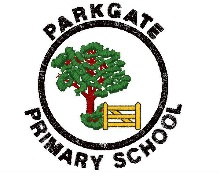 ‘Opening the Gate to Success’Dear Parents and Carers,European Day of Languages 2022On Monday 26th September all children in Years 1 up to 6 will be celebrating European Languages Day. Each year group will be finding out more about a country in Europe. Children can come to school in the colours of flag for their country if they wish:Year 1 will be learning about England. Children can wear red and white clothes.Year 2 will be learning about France. Children can wear red, white and blue clothes.Year 3 will be learning about Spain. Children can wear red and yellow clothes.Year 4 will be learning about Italy. Children can wear red, green and white clothes.Year 5 will be learning about Poland. Children can wear red and white clothes.Year 6 will be learning about Germany. Children can wear red, black and yellow clothes.During the day children will have different learning opportunities which may include developing geography skills, learning words in a different language, music, dance and art. We are looking forward to a fun filled day!Thank you for your support,Zoe RichardsHeadteacher